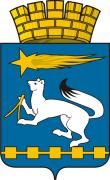 АДМИНИСТРАЦИЯ ГОРОДСКОГО ОКРУГА НИЖНЯЯ САЛДАП О С Т А Н О В Л Е Н И Е«05»  12   2013                                                        		             №  1192Нижняя СалдаОб утверждении единой маршрутной сети городского округа Нижняя СалдаВ соответствии с Федеральным законом от 6 октября 2003 года № 131-ФЗ «Об общих принципах организации местного самоуправления в Российской Федерации», законом Свердловской области от 27.12.2010 № 127-ОЗ «Об организации транспортного обслуживания населения на территории Свердловской области» (с изменениями от 17.10.2013), Положением об организации транспортного обслуживания населения автомобильным пассажирским транспортом на территории городского округа Нижняя Салда, утвержденным постановлением администрации городского округа  Нижняя Салда от 18.11.2013 № 1137, Уставом городского округа Нижняя Салда, в целях обеспечения безопасности перевозок, повышения культуры и качества обслуживания пассажиров, создания рынка транспортных услуг, дальнейшего совершенствования пассажирских перевозок транспортом общего пользования на территории городского округа Нижняя Салда, администрация городского округа Нижняя Салда,ПОСТАНОВЛЯЕТ:1. Утвердить единую маршрутную сеть городского округа Нижняя Салда (прилагается).2. Настоящее постановление опубликовать в газете «Городской вестник – Нижняя Салда» и разместить на официальном сайте городского округа Нижняя Салда.3. Контроль над исполнением настоящего постановления возложить на заместителя главы администрации городского округа Нижняя Салда Масленникову Е.Б.Глава администрации городского округа 							           С.Н.Гузиков  Утверждена  постановлением администрации    						  городского округа Нижняя Салда                   				            от «05»    12       2013 № 1192 «Об утверждении  единой маршрутной    сети городского округа Нижняя СалдаЕдиная маршрутная сеть
городского округа Нижняя Салда№ п/пНомер мар-шрутаНаименование маршрутаСхема движения по маршрутуПротяженность маршрута (км)Начало и окончание движенияИнтервал движения в часы максимальной загрузки,мин.Кол-во и тип подвижного состава124567891.№ 3«ул.Победы- пл.Быкова-Кладбище -ул. Садовая»Ул.ПобедыПл. БыковаУл.ЛомоносоваУл.Пл.СвободыПр.БирюзаУл.КрупскойУчилищеШкола №5СтроителейКладбище10,67:15-11:105-7 М2,М32.№ 4,8«Площадь Быкова- Больничный городок - Совхоз»Ул.ПобедыПл. БыковаУл.ЛомоносоваИскраБольничный ГородокУл.Пл.СвободыУчилищеШкола № 5Школа № 20Совхоз8,96:4520:305-7М33.№ 7«Медсанчасть-Ж/Д вокзал»Ул.ПобедыЦех № 103ТелеграфПл. БыковаУл.ЛомоносоваИскраБольничный городокПл.СвободыУчилищеМагазинМет. заводЖ/д вокзал106:30 – 19.155-7М2,М3